                    Morris Smith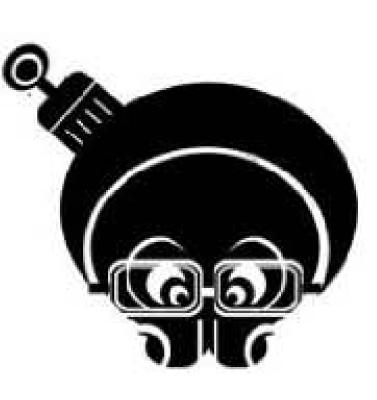                                  character & Item Artist                              MorrisSmith87@gmail.com                                                   www.themindofmorris.comObjectiveI am looking to fulfill my dreams of being an international game artist  while working here at Tayutau.  While working here I could assist you in creating low poly and high poly character models for mobile, online and console use.  Also I can assist in making environment props as well .Software ProficienciesMaya,Zbrush,Photoshop,XNormal,Marmoset,Crazybump,Substance Designer,Substance Painter, Unity, After EffectsSkillsCharacter Concepts,High Poly Modeling,Low Poly Modeling,Hand Painted Texturing,Logo Design, Special Effects EducationAlfred State (2005-2006)The Art Institute of Pittsburgh (2007-2010) (Bachelor’s of Science)Professional ExperienceDICO (May 2014--October 2014) While working for this outsourcing company  I created low poly  monsters  and characters to be used for mobile games for the Japanese market.  More specifically I worked on a mobile title called “Death Ball” I was working remote however the team size was about 12 people,.Software used: Maya, photoshop, unity, zbrush, xnormalKuma Games (April 2014) Generalist- While at this mobile game studio I produced many low poly  characters and items to be used for an episodic military game  marketed to a  middle eastern market. I mostly sculpted things in zbrush here though. While here I worked on the title “Waddah al Nimer” The studio size was around fifty people. I worked in Unity while here. Software used: Maya, unity, zbrush, xnormal,photoshopKore L.C.C. (December 2011- May 2012) Remote artist - While working at this remote studio I modeled  cartoonish characters in maya to be used in a casino game in a North Carolina parlor.I worked here with a team of six peopleSoftware used: Maya, zbrush, xnormal,photoshop8 Hats High Media and Production (April 2011-April 2012) VFX artist-Modeling, texturing, and compositing intellectual property to be used in commercials and tv shows. While there I did visual effects on a commercial  for a new local hospital, as well as a effects  for a  “United Way” commercial, a couple of special effects for a television show that wasn’t released and a few promotions for  local pharmacies.The team size of this studio was six people in total.Software used: Maya, adobe after effects, zbrush,,photoshop, Grimey Nation- While here I was commissioned to   created logos advertising a skateboarding company using my 3D toolset  (2010)I worked alone for this project.Software used: Maya, adobe after,photoshop, Immersive- I worked as a remote artist  and produced many  3D assets such as chairs and buildings to be used in commercials later on (2010)I worked with a team of five people. Software used: Maya, adobe after effects, zbrush, xnormal,photoshop, 